Publicado en Madrid el 25/05/2023 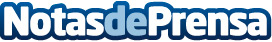 El crédito al consumo de las financieras crece un 6,4%, superando los 19 mil millones de eurosEl crédito concedido por las entidades financieras de crédito (EFC) creció un 6,2% en 2022, superando los 45 mil millones de euros, según el informe 'El crédito de las EFCs en España', publicado por AIS Group, consultora especialista en soluciones de inteligencia artificial para la gestión del riesgo de créditoDatos de contacto:Jennifer620 059 329Nota de prensa publicada en: https://www.notasdeprensa.es/el-credito-al-consumo-de-las-financieras-crece Categorias: Nacional Finanzas Inteligencia Artificial y Robótica http://www.notasdeprensa.es